АДМИНИСТРАЦИЯ  СЕЛЬСКОГО ПОСЕЛЕНИЯ «СТЕПНИНСКОЕ»МУНИЦИПАЛЬНОГО РАЙОНА «ОЛОВЯННИНСКИЙ РАЙОН»                            ЗАБАЙКАЛЬСКИЙ КРАЙП О С Т А Н О В Л Е Н И Е «21»  марта 2024 года                           п/ст Степь                                            № 10Об утверждении муниципальной  программы «Развитие физической культуры и спорта на территории сельского поселения «Степнинское»  на 2025-2027 гг»
                                                                                                                           В соответствии с Федеральным законом от 06.10.2003 г. №131-ФЗ «Об общих принципах организации местного самоуправления в Российской Федерации», ст.179 Бюджетного кодекса Российской Федерации, руководствуясь Уставом сельского поселения «Степнинское», администрация сельского поселения «Степнинское» ПОСТАНОВЛЯЕТ: 1. Утвердить муниципальную программу сельского поселения «Степнинское»                «Развитие физической культуры и спорта на территории  сельского поселения «Степнинское» на 2025-2027 годы»                  2.Настоящее Постановление подлежит официальному опубликованию (обнародованию)     на информационном стенде администрации и официальном     сайте               муниципального района         «Оловяннинский район» www.olovyan.75.ru..3. Настоящее постановление  вступает в силу с момента официального опубликования (обнародования).Глава сельского поселения«Степнинское»                                                                   О.Р Меркулова                                                                          Приложение  к  постановлению  
                                                                сельского поселения «Степнинское                  «»       2024 г.                                                                                             №  ПАСПОРТ МУНИЦИПАЛЬНОЙ ПРОГРАММЫ «Развитие физической культуры и спорта на территории 
сельского поселения «Степнинское» на 2025-2027 годы» 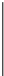 ррайонных, областных спортивных мероприятиях. 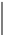 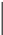 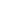 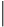 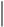 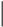 1. Общая характеристика сферы реализации муниципальной программы    В последние годы в сельском поселении «Степнинское» отмечено повышение интереса населения к занятиям физической культурой и спортом.      Муниципальная программа предусматривает  дальнейшее развитие массового спорта на территории сельского поселения «Степнинское», увеличение числа жителей поселения, регулярно занимающихся физической культурой и спортом, создание благоприятных условий для развития инфраструктуры  физической культуры и спорта на территории сельского поселения «Степнинское» Муниципальная программа направлена на решение наиболее важных проблем по физическому развитию жителей сельского поселения «Степнинское», прежде всего детей и подростковой молодёжи, путём обеспечения условиями развития физической культуры и массового спорта, организация и проведение официальных физкультурно-оздоровительных и спортивно-массовых мероприятий, за счёт средств бюджета сельского поселения «Степнинское». Муниципальная программа позволит комплексно подойти к решению задач, в полной мере эффективно решать проблемы по развитию физкультуры и спорта по месту жительства граждан, организации пропаганды физической культуры и массовых видов спорта. Даст возможность адаптации спортивно-массовых мероприятий к потребностям жителей сельской местности и при необходимости, их (мероприятий) корректировки. Также, программа поможет решить часть задач по созданию условий для роста самосознания населения и обеспечения социальной стабильности, создать основу для сохранения и улучшения физического и духовного здоровья граждан. 2. Цели, задачи, сроки и этапы реализации Программы Цель: создание условий для развития физической культуры, спорта на территории сельского поселения «Степнинское», сохранение и укрепление здоровья населения; приобщение различных слоев населения к регулярным занятиям спортом; популяризация массового спорта, организация досуга жителей сельского поселения «Степнинское» Задачи: - создание материально-технической базы для занятий физической культурой и спортом; - внедрение альтернативных форм физического воспитания, ориентированного на особенности развития детей, подростков, молодёжи; - приобщение к спорту и здоровому образу жизни различных слоев населения; - увеличение охвата учащихся образовательных учреждений занятиями в спортивных секциях. Срок реализации Программы: 2025-2027 годы. 
Программа реализуется в три этапа. 1 этап – 2025 год 2 этап – 2026 год 3 этап – 2027 год 3. Целевые показателями достижения целей и решения задач, основные 
ожидаемые конечные результаты муниципальной программы Целевыми показателями достижения целей и решения задач Программы являются: -Увеличение численности жителей систематически занимающихся физкультурой и спортом.          -  Увеличение количества участников спортивных мероприятий.           -  Увеличение количества жителей поселения, принявших участие в  районных  спортивных мероприятиях. Реализация данной программы решит вопросы развития массовой физической культуры среди всех возрастных групп и категорий населения сельского поселения «Степнинское», развития отдельных видов спорта, семейного спорта путем увеличения количества и качества, проводимых спортивно-массовых мероприятий, направленных на физическое воспитание и оздоровление, улучшения информационного обеспечения, усиления пропаганды физической культуры и спорта, здорового образа жизни. Повысится 	эффективность физкультурно-спортивной работы с детьми, подростками и молодежью, находящимися в социально-опасном положении или в группе риска. Улучшится подготовка сборных команд для успешного выступления на соревнованиях местного и районного уровня. Перечень целевых показателей указан в приложении № 1 к настоящей Программе. 4. Обобщенная характеристика основных мероприятий муниципальной 
программы Исходя из целей и задач Программы, состояния развития физической культуры и спорта в сельском поселении «Степнинское» разработана система программных мероприятий: - участие спортсменов сельского поселения»Степнинское»  в районных соревнованиях; - развитие и укрепление материально-технической базы для занятий физической культурой и спортом; - проведение физкультурно-оздоровительных и спортивных мероприятий на территории сельского поселения «Степнинское»; - проведение физкультурно-оздоровительной пропаганды среди населения; - целевая поддержка спортсменов, тренеров Перечень мероприятий муниципальной Программы указан в приложении № 2 к настоящей программе. 5. Обоснование объема финансовых ресурсов, необходимых для реализации муниципальной программы Финансирование мероприятий Программы осуществляется за счет внебюджетных средств  сельского поселения. «Степнинское»Объем средств, предусмотренный на реализацию Программы из внебюджетных средств  сельского поселения «Степнинское», составляет 30.0 тыс. рублей, в том числе по годам: 2025 год – 1 0.0 тыс. руб., 
2026 год –   10.0 тыс.руб., 
2027 год –  10.0тыс. руб.  При реализации Программы, учитывая продолжительный период ее реализации возможно возникновение рисков, связанных с социально – экономическими факторами, инфляцией и др., что может повлечь выполнение запланированных мероприятий не в полном объеме. 6. Механизм реализации муниципальной программы Управление настоящей Программой включает в себя организационные мероприятия, обеспечивающие планирование, реализацию, корректировку и контроль исполнения предусмотренных мероприятий. Механизмы реализации Программы представляют собой скоординированные по срокам и направлениям действия соисполнителей с учетом имеющихся социально-экономических условий. B зависимости от изменения задач на разной стадии исполнения отдельные мероприятия Программы могут быть заменены на другие, в большей степени отвечающие задачам конкретного периода. Основным исполнителем настоящей Программы является: — администрация сельского поселения «Степнинское»муниципального района «Оловяннинский район». Главным распорядителем бюджетных средств Программы является администрация  сельского поселения «Степнинское». Информация о ходе и результатах реализации Программы, финансировании программных мероприятий размещается на официальном сайте.                  Настоящая Программа считается завершенной после утверждения отчета о ее                          выполнении в установленном порядке.                                          ПРИЛОЖЕНИЕ № 1 к муниципальной программе «Развитие физической культуры и спорта на территории  сельского поселения «Степнинское» на 2025-2027 годы» ПРИЛОЖЕНИЕ № 2 к муниципальной программе «Развитие физической культуры и спорта на 
территории  сельского поселения «Степнинское»на 2025-2027 годы» ПЕРЕЧЕНЬ мероприятий муниципальной  программы   сельского поселения «Степнинское»Ответственный 
исполнитель 
муниципальной 
программы Администрация сельского поселения «Степнинское»Соисполнители муниципальной программы Привлекаются по мере необходимости. Подпрограммы  муниципальной программы Отсутствуют Цели муниципальной программы создание условий для развития физической культуры и 
спорта, на территории  сельского поселения «Степнинское», 
сохранение и укрепление здоровья населения; приобщение различных слоев населения к регулярным занятиям 
спортом; популяризация спорта, организация досуга 
жителей  сельского поселения «Степнинское» Задачи муниципальной программы - создание материально-технической базы для занятий 
физической культурой и спорта; - внедрение альтернативных форм физического 
воспитания, ориентированного на особенности развития 
детей, подростков, молодёжи; - приобщение к спорту и здоровому образу жизни 
различных слоев населения; - улучшение физической подготовленности детей, 
юношества, молодежи, повышение готовности к труду и 
защите Родине, уменьшение числа правонарушений среди несовершеннолетних; Целевые показатели  
муниципальной 
программы, их значение на последний год реализации Увеличение: -численности жителей систематически занимающихся 
физкультурой и спортом; -количества участников спортивных мероприятий; 
-количества   жителей поселения, принявших участие в  Целевые показатели  
муниципальной 
программы, их значение на последний год реализации Увеличение: -численности жителей систематически занимающихся 
физкультурой и спортом; -количества участников спортивных мероприятий; 
-количества   жителей поселения, принявших участие в  Сроки и этапы реализации муницип альной программы Программа рассчитана на 2025-2027 годы 1 этап -2025 год 2 этап – 2026 год 3 этап – 2027 год Объемы и источники финансирования 
муниципальной 
программы Общий объем финансирования программы за счет внебюджетных средств  сельского поселения «Степнинское» составляет  30.0 тыс.рублей 2025год –10.0тыс. руб., 2026 год –10.0тыс.руб., 2027 год –10.0тыс.руб. Ожидаемые результаты реализации 
муниципальной 
программы - Использовать возможности физической культуры и 
спорта в совершенствовании нравственного, 
патриотического и физического развития учащейся 
молодежи, повысить роль физической культуры и спорта 
как средства профилактики   социального поведения 
молодежи; -Улучшение качества спортивных объектов на территории поселения; -Улучшить   физическое   состояние   населения,   заложить   основы формирования здорового и гармонично развитого поколения; -Обеспечить доступность занятий физической культурой и спортом для различных категорий населения. Третий год 
реализации муниципальной  
программы, подпрограммы* 1 2 
Численность жителей систематически 
занимающихся 
физкультурой и  спортом 3 4 4,45 5,065,57 1 2 
Численность жителей систематически 
занимающихся 
физкультурой и  спортом 3 4 4,45 5,065,56,02 Количество участников 
спортивных 
мероприятий Чел. 25 27 30 353 Количество   жителей 
поселения, принявших 
участие в  районных, 
областных спортивных 
мероприятиях Чел. 10 12 1520 N п/п Наименование мероприятия Ответственный 
исполнитель, соисполнитель 
муниципальной 
программы Год 
реализац ии Объемы и источники финансирования (тыс. 
рублей) Объемы и источники финансирования (тыс. 
рублей) Объемы и источники финансирования (тыс. 
рублей) Объемы и источники финансирования (тыс. 
рублей) Объемы и источники финансирования (тыс. 
рублей) Объемы и источники финансирования (тыс. 
рублей) Ожидаемые результаты реализации мероприяти я Плановые 
сроки реализации мероприяти я N п/п Наименование мероприятия Ответственный 
исполнитель, соисполнитель 
муниципальной 
программы Год 
реализац ии Ожидаемые результаты реализации мероприяти я Плановые 
сроки реализации мероприяти я N п/п Наименование мероприятия Ответственный 
исполнитель, соисполнитель 
муниципальной 
программы Год 
реализац ии Местн 
ый бюдж ет Районн ый 
бюджет Облас тной бюдж ет Федер альны й бюдже т           Внеб юдже тные средс тва Ожидаемые результаты реализации мероприяти я Плановые 
сроки реализации мероприяти я 1 2 3 4 5 6 7 8 9 10 11 12 1 Организация и участие 
жителей поселения в межмуниципальных 
соревнованиях 2 Приобретение 	спортивного 
инвентаря Специалист 
администрации. 2025г. 2026г. 2027г. 10,0 10,0 10,0 10,010,010,02 квартал 3 Создание благоприятных и 
комфортных условий для 
занятий физической культурой 
и спортом населения путем 
улучшения 
материально-технического 
состояния 	спортивных 
сооружений Специалист 
администрации 3 квартал 